1) Sur le dessin du relais de démarrage du schéma ci-dessous : Entourez en rouge les N° de repère des broches de la partie puissance du relais.2) Complétez le tableau de repérage et d’identification ci-dessous en observant le relais et le schéma. Pas de mesure à effectuer pour cette question  !!:3) Effectuez les mesures demandées sur le véhicule et complétez le tableau4) Effectuez la remise en conformité du véhicule et complétez le tableau5) Complétez le tableau de fin d’intervention et effectuez votre auto-évaluationobjectif général :Effectuer des mesures sur véhiculeFICHE D’INTERVENTION CONTRÔLES SUR RELAIS DE DEMARRAGE (parties puissance et commande avec procédure partielle)Option DMOTOSNote :/20Niveau indicatifNiveau indicatifNiveau indicatifNiveau indicatifNom:Classe :Date :Durée normale estimée: 100 minDurée normale estimée: 100 minDurée normale estimée: 100 min3Durée normale estimée: 100 minDurée normale estimée: 100 minDurée normale estimée: 100 min3Durée normale estimée: 100 minDurée normale estimée: 100 minDurée normale estimée: 100 min3Durée normale estimée: 100 minDurée normale estimée: 100 minDurée normale estimée: 100 minPré requis:Cours sur les bases de l’électricité ;Cours sur le relaisContrôles sur relais « niveau 1 » et « niveau 2 »Nature de l’intervention :Repérage du et sur le relais de démarrageMesures sur la partie puissanceRemise en conformité véhiculeAutoévaluation de votre travailCompétences viséesC2.1 : Préparer son interventionC3.2 : Effectuer les mesures sur véhiculeC3.5 : Préparer le véhicule pour sa restitutionC3.6 : Gérer le poste de travailVéhicule (Support):Marque :Modèle :V.I.N. :Poste et Batterie PosteNuméro poste :Numéro BATTERIE :          et Tension BATTERIE   E=………………VN° de repère du relais sur le schéma de câblage :.………………...………………..Affectation raccordement (entrée partie puissance, …)Signal de référence sur broche en fonctionnement (-,+ apc, + bat,…)Norme DINCouleur conducteur raccordévue de dessus :vue de dessus :N° ……Non utilisé+ permanent//vue de dessus :vue de dessus :N° ……Sortie fusible + permanent alimentation principale+ permanentvue de dessus :vue de dessus :N° ……vue de dessus :vue de dessus :N° ……vue de dessus :vue de dessus :N° 5vue de dessus :vue de dessus :N° 6Contrôles relais au REPOSContrôles relais au REPOSContrôles relais au REPOSContrôles relais au REPOSContrôles relais au REPOSContrôles relais au REPOSContrôles relais au REPOSContrôles relais au REPOSContrôles relais EXCITEContrôles relais EXCITEContrôles relais EXCITEContrôles relais EXCITEContrôles relais EXCITEContrôles relais EXCITEContrôles relais EXCITEContrôles relais EXCITEConditions : (état interrupteurs) : entourez les bonnes réponses !!Conditions : (état interrupteurs) : entourez les bonnes réponses !!Conditions : (état interrupteurs) : entourez les bonnes réponses !!Conditions : (état interrupteurs) : entourez les bonnes réponses !!Conditions : (état interrupteurs) : entourez les bonnes réponses !!Conditions : (état interrupteurs) : entourez les bonnes réponses !!Conditions : (état interrupteurs) : entourez les bonnes réponses !!Conditions : (état interrupteurs) : entourez les bonnes réponses !!Conditions : (état interrupteurs) : entourez les bonnes réponses !!Conditions : (état interrupteurs) : entourez les bonnes réponses !!Conditions : (état interrupteurs) : entourez les bonnes réponses !!Conditions : (état interrupteurs) : entourez les bonnes réponses !!Conditions : (état interrupteurs) : entourez les bonnes réponses !!Conditions : (état interrupteurs) : entourez les bonnes réponses !!Conditions : (état interrupteurs) : entourez les bonnes réponses !!Conditions : (état interrupteurs) : entourez les bonnes réponses !!Contacteur antivol :Contacteur antivol :Contacteur antivol :Ouvert    /Ouvert    /Ouvert    /FerméFerméContacteur antivol :Contacteur antivol :Contacteur antivol :Ouvert    /Ouvert    /Ouvert    /FerméFerméContacteur de démarrage :Contacteur de démarrage :Contacteur de démarrage :Ouvert    /Ouvert    /Ouvert    /FerméFerméContacteur de démarrage :Contacteur de démarrage :Contacteur de démarrage :Ouvert    /Ouvert    /Ouvert    /FerméFerméContacteur de point mort :Contacteur de point mort :Contacteur de point mort :Ouvert    /Ouvert    /Ouvert    /FerméFerméContacteur de point mort :Contacteur de point mort :Contacteur de point mort :Ouvert    /Ouvert    /Ouvert    /FerméFerméSignalRaccordement pointesRaccordement pointesRaccordement pointesRéférence mesureValeur mesuréeValeur mesuréeConclusionSignalRaccordement pointesRaccordement pointesRaccordement pointesRéférence mesureValeur mesuréeValeur mesuréeConclusionSignalPNoirePRougePRougeRéférence mesureValeur mesuréeValeur mesuréeConclusionSignalPNoirePRougePRougeRéférence mesureValeur mesuréeValeur mesuréeConclusionEntrée partie puissance- batterieBorne n°….....Borne n°….....U ≈ U batEntrée partie puissance- batterieBorne n°….....Borne n°….....Sortie partie puissanceBorne n°….....Borne n°….....Sortie partie puissanceAlimentation partie commandeBorne n°….....Borne n°….....Borne n°….....Alimentation partie commandeAlimentation en + P.C.- batterieBorne n°….....Borne n°….....Alimentation en + P.C.Alimentation en – partie commandeBorne n°….....+batterie+batterieAlimentation en – partie commandeFonctionnement duRelaisConforme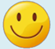 Causes :…………………………………………………………………………………………………………………………Fonctionnement DémarreurConforme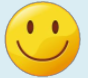 Causes :……………………………………………………………………………………………………………………………Fonctionnement duRelaisNon Conforme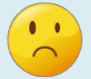 Causes :…………………………………………………………………………………………………………………………Fonctionnement DémarreurNon ConformeCauses :……………………………………………………………………………………………………………………………OpérationsOKH.S.Observations/ValeursOpérationsOKH.SObservations/ValeursNiveauxPression pneusFct ClignotantsFct Avertisseur sonoreFct feu stopTension de chaîneFct démarreurFct freins ARObservations sur le véhicule à la fin de l’intervention………………………………………………….……………………………………………………………………………………………………………………………………………………………………………………………………………………………………………………………………………………Observations sur le véhicule à la fin de l’intervention………………………………………………….……………………………………………………………………………………………………………………………………………………………………………………………………………………………………………………………………………………Difficultés rencontrées…………………………………………………………………………………………………………………………………………………………………………………………………………………………………………………………………………………………………………………………………………………………Compétences acquises:…………………………………………………………………………………………………………………………………………………………………………………………………………………………………………………………………………………………………………………………………………………………Repérage sur schéma/RelaisRepérage sur schéma/RelaisRepérage sur schéma/RelaisRepérage sur schéma/RelaisRepérage sur schéma/Relais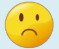 MoyenMoyen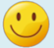 Observations/justifications :Observations/justifications :Observations/justifications :Observations/justifications :Observations/justifications :Observations/justifications :Observations/justifications :Observations/justifications :Observations/justifications :Observations/justifications :Observations/justifications :Observations/justifications :Observations/justifications :Mesures électriques P. PuissanceMesures électriques P. PuissanceMesures électriques P. PuissanceMesures électriques P. PuissanceMesures électriques P. Puissance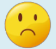 MoyenMoyen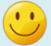 Observations/justifications :Observations/justifications :Observations/justifications :Observations/justifications :Observations/justifications :Observations/justifications :Observations/justifications :Observations/justifications :Observations/justifications :Observations/justifications :Observations/justifications :Observations/justifications :Observations/justifications :Mesures électriques P. CommandeMesures électriques P. CommandeMesures électriques P. CommandeMesures électriques P. CommandeMesures électriques P. CommandeMoyenMoyenObservations/justifications :Observations/justifications :Observations/justifications :Observations/justifications :Observations/justifications :Observations/justifications :Observations/justifications :Observations/justifications :Observations/justifications :Observations/justifications :Observations/justifications :Observations/justifications :Observations/justifications :Compréhension/ConclusionsCompréhension/ConclusionsCompréhension/ConclusionsCompréhension/ConclusionsCompréhension/ConclusionsMoyenMoyenObservations/justifications :Observations/justifications :Observations/justifications :Observations/justifications :Observations/justifications :Observations/justifications :Observations/justifications :Observations/justifications :Observations/justifications :Observations/justifications :Observations/justifications :Observations/justifications :Observations/justifications :Remise en conformitéRemise en conformitéRemise en conformitéRemise en conformitéRemise en conformitéMoyenMoyenObservations/justifications :Observations/justifications :Observations/justifications :Observations/justifications :Observations/justifications :Observations/justifications :Observations/justifications :Observations/justifications :Observations/justifications :Observations/justifications :Observations/justifications :Observations/justifications :Observations/justifications :Indiquez votre niveau de qualité générale de votre intervention (note/10)Indiquez votre niveau de qualité générale de votre intervention (note/10)Indiquez votre niveau de qualité générale de votre intervention (note/10)Indiquez votre niveau de qualité générale de votre intervention (note/10)Indiquez votre niveau de qualité générale de votre intervention (note/10)Indiquez votre niveau de qualité générale de votre intervention (note/10)Indiquez votre niveau de qualité générale de votre intervention (note/10)Indiquez votre niveau de qualité générale de votre intervention (note/10)Indiquez votre niveau de qualité générale de votre intervention (note/10)Indiquez votre niveau de qualité générale de votre intervention (note/10)Indiquez votre niveau de qualité générale de votre intervention (note/10)Indiquez votre niveau de qualité générale de votre intervention (note/10)Indiquez votre niveau de qualité générale de votre intervention (note/10)Indiquez votre niveau de qualité générale de votre intervention (note/10)Indiquez votre intérêt général pour cette intervention (/10)Indiquez votre intérêt général pour cette intervention (/10)Indiquez votre intérêt général pour cette intervention (/10)Indiquez votre intérêt général pour cette intervention (/10)Indiquez votre intérêt général pour cette intervention (/10)Indiquez votre intérêt général pour cette intervention (/10)Indiquez votre intérêt général pour cette intervention (/10)Indiquez votre intérêt général pour cette intervention (/10)Indiquez votre intérêt général pour cette intervention (/10)Indiquez votre intérêt général pour cette intervention (/10)12345566778891012345678910Indiquez votre niveau d’autonomie pour cette intervention (note/10)Indiquez votre niveau d’autonomie pour cette intervention (note/10)Indiquez votre niveau d’autonomie pour cette intervention (note/10)Indiquez votre niveau d’autonomie pour cette intervention (note/10)Indiquez votre niveau d’autonomie pour cette intervention (note/10)Indiquez votre niveau d’autonomie pour cette intervention (note/10)Indiquez votre niveau d’autonomie pour cette intervention (note/10)Indiquez votre niveau d’autonomie pour cette intervention (note/10)Indiquez votre niveau d’autonomie pour cette intervention (note/10)Indiquez votre niveau d’autonomie pour cette intervention (note/10)Indiquez votre niveau d’autonomie pour cette intervention (note/10)Indiquez votre niveau d’autonomie pour cette intervention (note/10)Indiquez votre niveau d’autonomie pour cette intervention (note/10)Indiquez votre niveau d’autonomie pour cette intervention (note/10)Indiquez votre niveau de difficulté de réalisation pour cette intervention (/10)Indiquez votre niveau de difficulté de réalisation pour cette intervention (/10)Indiquez votre niveau de difficulté de réalisation pour cette intervention (/10)Indiquez votre niveau de difficulté de réalisation pour cette intervention (/10)Indiquez votre niveau de difficulté de réalisation pour cette intervention (/10)Indiquez votre niveau de difficulté de réalisation pour cette intervention (/10)Indiquez votre niveau de difficulté de réalisation pour cette intervention (/10)Indiquez votre niveau de difficulté de réalisation pour cette intervention (/10)Indiquez votre niveau de difficulté de réalisation pour cette intervention (/10)Indiquez votre niveau de difficulté de réalisation pour cette intervention (/10)12345566778891012345678910